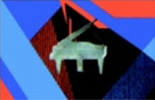 INTERNATIONAL PIANO COMPETITION FOR OUTSTANDING AMATEURS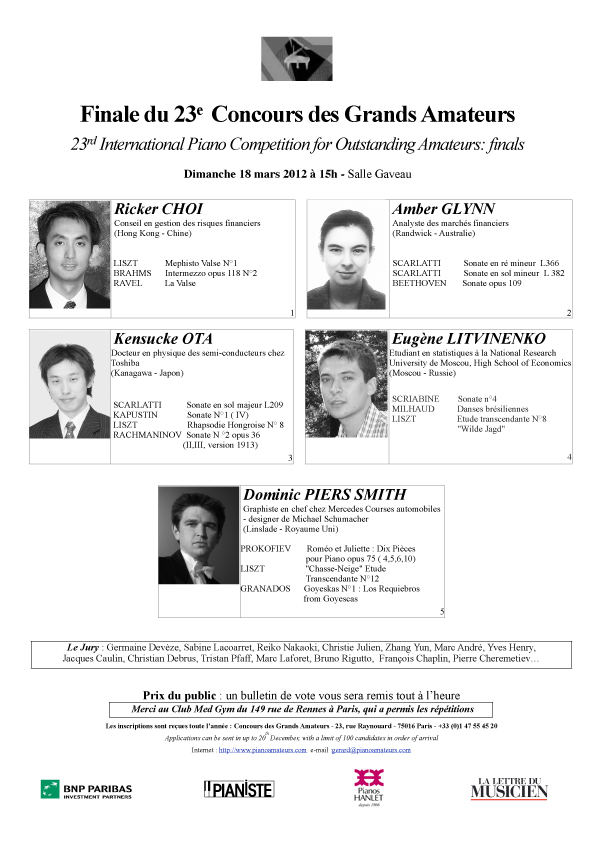 